МИНИСТЕРСТВО НА ЗДРАВЕОПАЗВАНЕТО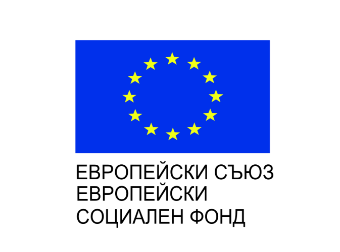 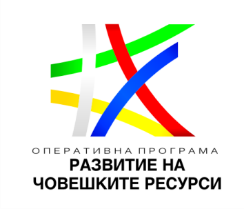 Приложение № 2ДЕКЛАРАЦИЯДолуподписаният/ата …………………………………………………………………………(имена по документ за самоличност на специализанта)ЕГН/ЛНЧ:	                                                 ,  гражданство ................................................. Постоянен адрес: ………..............................................................................………………......, декларирам следното:1. Наясно съм, че мога да получавам стипендия по проект BG05M9OP001-1.015-0001 „Специализация в здравеопазването“ за периода на обучението си по специалността, само ако не получавам доходи от: трудови възнаграждения; възнаграждение от служебно правоотношение; упражняване на икономическа дейност; възнаграждение за извършване на лечебно-диагностична дейност. 2. Считано от датата на сключване на Договора за финансиране на обучение за придобиване на специалност по проект BG05M9OP001-1.015-0001 „Специализация в здравеопазването“ до края на периода на финансирането на обучението ми по проекта не получавам/няма да получавам доходи от: трудови възнаграждения; възнаграждение от служебно правоотношение; упражняване на икономическа дейност; възнаграждение за извършване на лечебно-диагностична дейност.3. Наясно съм, че при сключване на договор за финансиране по проекта, по силата на същия ще бъда задължен да уведомявам Министерството на здравеопазването за всяка промяна в декларираните с настоящата декларация обстоятелства в 7-дневен срок от настъпването им.4. Наясно съм, че за неверни данни се носи наказателна отговорност по чл. 313 от Наказателния кодекс. Дата: ……………….. г.						Декларатор: